План мероприятий по профилактикедетского дорожно – транспортного травматизмас 15.03 по 24.03.2017г.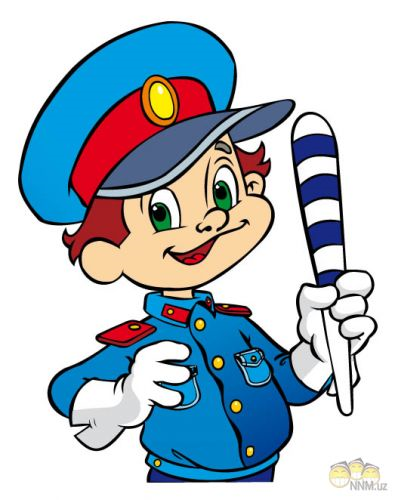 \Никитина Н.А. – ответственный по ПДДЕфременкова И.Г. – заместитель директора по ВР№МероприятияСроки1Проведение школьного мероприятия « Безопасное колесо -17» среди обучающихся начальных классов16.03.201728Конкурс фотографий «Дорога и дети!20.03.201729Профилактическое мероприятие
«Правила поведения на объектах железной дороги»22.03.201730Познавательная беседа «Внимание скоро каникулы!»«Пусть наши дети будут живы и счастливы!»24.03.2017